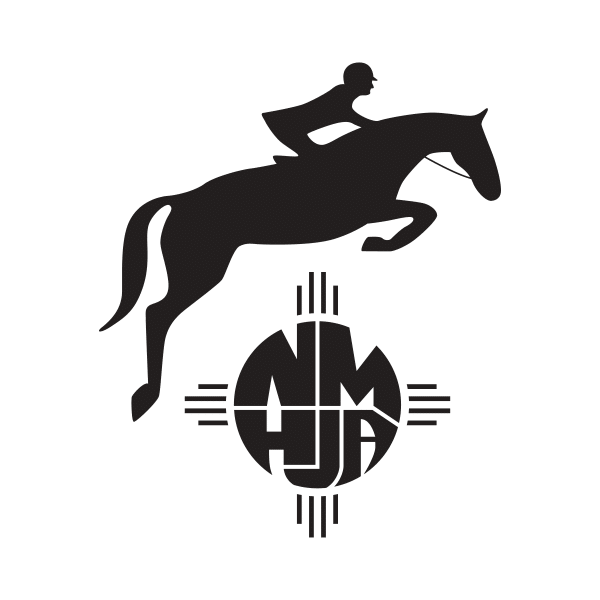 New Mexico Hunter-Jumper Association                   P.O. Box 10357Albuquerque, NM 87184								          505-350-4390							       beckynewmon@yahoo.com2023 Application for MembershipThe NMHJA membership year begins on December 1, 2022.  All current memberships expire on November 30, 2022.   The effective date of membership is the date the application and payment are received by NMHJA.  Any points won by you or your NMHJA recorded horse prior to the effective date of your membership will not be considered.  Renewal:    ☐ NMHJA 				New Membership: ☐														    Name:______________________________________________________________Address:_____________________________________________________________________Telephone:  Day: _________________Evening: ________________ Date of Birth:___________Email Address: _________________________________USEF #   _________________________Category of Membership Desired:  (Check One.  Fee Must Accompany Application)☐  Adult:  $50.00 - Please check age group as of 12/1/21:  18-35 ☐ 36 & O ☐ ☐  Junior:  $50.00- Please check age group as of 12/1/21:  11 & U ☐ 12 - 14 ☐ 15 -17 ☐☐  Professional: - $50.00☐  Farm/LLC: - $50.00Horse/Pony Registration- $30.00/horse:  List names and sizes of horses/ponies you own and wish to register with NMHJA.  Both riders and owners (lessees) must be registered for points to count.  Use the same name for the entire year.Name: _________________________Height:  __________ USEF #__________NMHJA # ______New: ☐Name: _________________________Height:  __________ USEF #__________NMHJA #______ New: ☐Name: _________________________Height: ___________ USEF#_________NMHJA # ______ New: ☐**can mail a check or Venmo @Becky-Newmon for payment. If Venmo, please email membership application to beckynewmon@yahoo.comFor NMHJA Use OnlyCheck # _______________Date:     _______________Member #______________Membership Fee: 		 ________________Horse/Pony Registration(s):    ________________Total Amount:		________________